КОНСПЕКТ НОД  В МЛАДШЕЙ ГРУППЕ «РОМАШКА»ТЕМА: «ПУТЕШЕСТВИЕ К СКАЗОЧНОЙ БАБУШКЕ»Доминирующая образовательная область: Познавательное развитие, речевое развитие.Цели: Обобщить знания, полученные за полугодие.Образовательные:- Закреплять знания о домашних животных,  и  их среде обитания.- Понимать смысл загадки и находить отгадку.- Формировать умение различать животных и правильно соотносить их названия.- Способствовать развитию связной речи, артикуляционного аппарата.Развивающие:- Развивать внимание, память, мышление.- Развивать слуховое и зрительное внимание.- Развивать речь, наблюдательность.Воспитательные:- Воспитывать  бережное  отношение к домашним животным.- Воспитывать умение сопереживать другим, выражать готовность помогать тем, кто нуждается в помощи.- Формировать коммуникативные качества детей.Виды  детской деятельности: Познавательная, игровая, коммуникативная.Материалы и оборудование: домашние животные, письмо от бабушки, аудиозапись, дидактическая игра: «Узнай по описанию домашнее животное», «Кто, что ест».Интеграция образовательных областей: познавательное развитие, речевое развитие, физическое развитие, социально- коммуникативное.Организованная образовательная деятельность в режимных моментах:Рассматривание иллюстрационного материала о животных, дидактические игры познавательного содержания.Индивидуальная работа: Дидактические игры, беседа по картинкам.Методы и приемы:Словесные (художественное слово, объяснение, вопрос- ответ);Игровые (малоподвижная игра, игровой момент);Практические (упражнения на закрепление знаний);Наглядный (демонстрация иллюстрационного материала).Ожидаемые результаты: Повторить ранее изученный материал, вызвать интерес у детей к познавательной деятельности.НОДОрганизационный момент.Дети входят в группу, встают в круг.Воспитатель: Ребята, давайте поприветствуем друг друга.Собрались все детки в кругТы мой друг и я твой другДружно за руки возьмемсяИ друг другу улыбнемся.(Стук в дверь передали письмо)Воспитатель: Ребята, нам пришло письмо, давайте его прочитаем: (Дорогие ребята, пишет вам бабушка из сказочной деревни. У меня случилась беда. Мои домашние животные потерялись. Помогите мне пожалуйста их найти).II.Основная часть.Воспитатель. – Поможем, ребята?Дети. – Да.Воспитатель: Только мы должны вспомнить, как называются животные, которые живут рядом с человеком? (домашние или дикие)Дети. – Домашние.Воспитатель: – Молодцы ребята, теперь нам пора ехать и помочь бабушке отыскать животных. А на каком транспорте поедем вы узнаете если отгадаете загадку.Воспитатель:- послушайте загадку.                Что за чудо длинный дом!                 Пассажиров много  в нем!                 Носит обувь из резины,                 И питается бензином? (автобус)Дети: – На автобусе.Воспитатель:– Да, мы поедем на автобусе, занимайте свободные места.         Приготовились, поехали… (под музыку: Вот мы в автобусе сидим)Воспитатель: ну вот ребята мы приехали с вами в деревню!  (куда мы приехали?)Дети: В деревню.Воспитатель:  Сейчас мы с помощью загадок узнаем какие животные живут у бабушке.   (ЗАГАДКИ)Ест траву, жует, молчит…А потом полдня мычит:-Мне погладите бока-Дам парного молока.Любит рыбку и сметануИ поет так сладко «Мяу»И мурлычет у окошкаКто же это дети? Ме-е! ребяток кто зовет?Бородою кто трясет? У кого витые рожки и как ягодки глазаЭто к деткам по дорожке приближается? Я, друзья, совсем не злаяВ дом чужой идет – залаюКто-же. Я? Быстрее ветра я скачу«Цок-цок» копытами стучу,Я громко «иго-го» кричуСадись на спину – прокачу!Воспитатель:  Ой, ребятки скажите кто это? (ответы группы)Воспитатель: Животных, мы нашли и узнали какие животные живут у бабушке. Но они так долго гуляли и проголодалисьДавайте животных покормим и отнесем их бабушке.Воспитатель: Молодцы ребята.  А вот и бабушкин домик. Давайте постучимся.(выходит бабушка, благодарит нас, что нашли ее животных, рассказывает нам , что она любит сказки и просит нас показать ей сказку «Репка»)Показ сказки «Репка»Воспитатель: молодцы ребята, нам пора возвращаться - проходим в автобус и занимаем, свои места отправляемся обратно в группу!III .Заключительная часть.Воспитатель: - Ребята кто нам прислал письмо? - А какая беда случилось у бабушке? - Какие животные живут у бабушке?- А что нас бабушка попросила показать ей? Какую?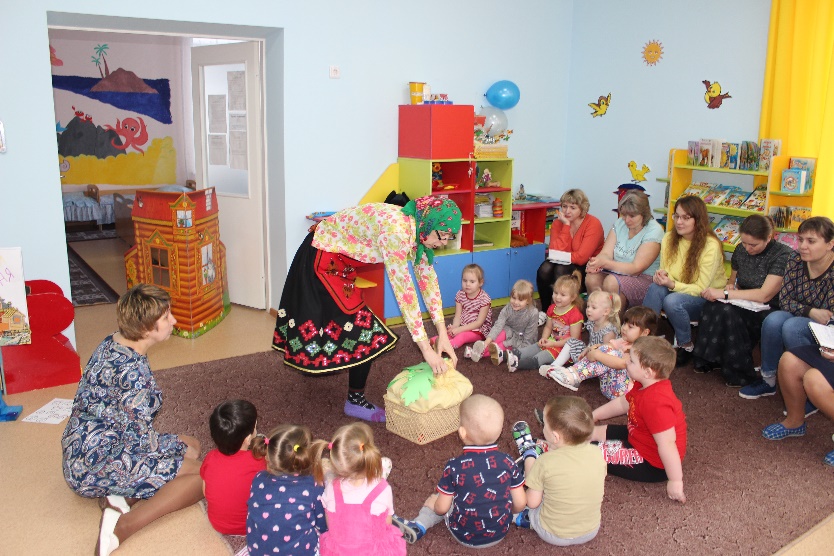 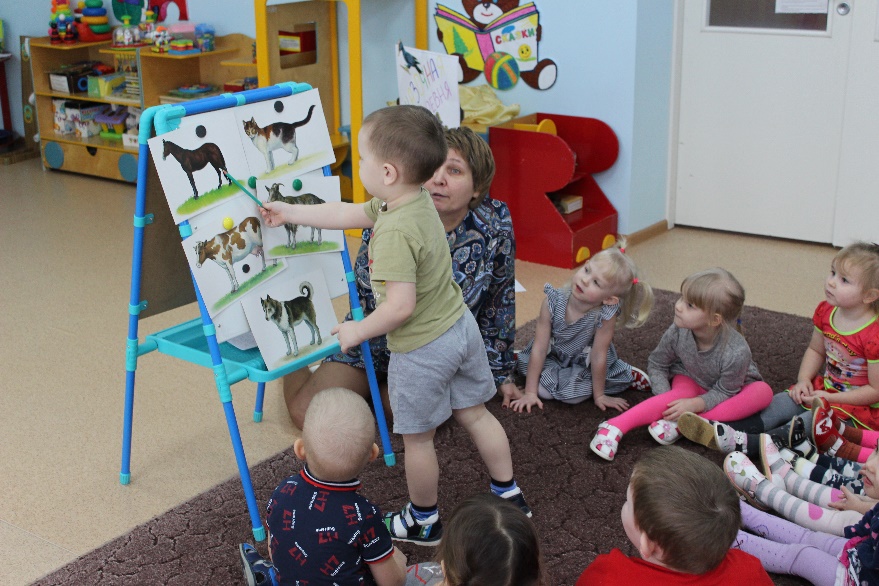 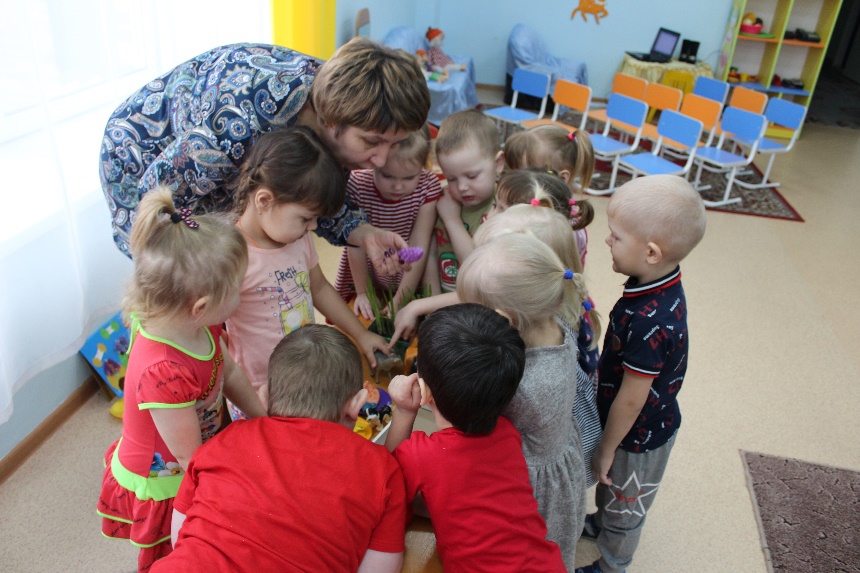 